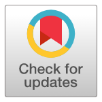 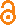 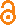 Title page should contain the title of the paper in bold face, title case (font size 16), abbreviations should be avoidedFirst Author  1,2 , Second Author  2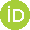 Department, University, City, CountryDepartment, University, City, CountryINTRODUCTIONThe introduction should briefly place the study in a broad context and highlight why it is important. It should define the purpose of the work and its significance. The current state of the research field should be carefully reviewed and key publications cited. Please highlight controversial and diverging hypotheses when necessary. Finally, briefly mention the main aim of the work and highlight the principal conclusions. As far as possible, please keep the introduction comprehensible to scientists outside your particular field of research. References should be numbered in order of appearance and indicated by a numeral or numerals in square brackets—e.g., (1) or (2,3), or (4–6). See the end of the document for further details on references. MATERIALS AND METHODS Describe the materials used in the experiment, year of the experimentation, enough details that a competent researcher could repeat your experiment. The materials and method should not be listed separately. For commercial sources of used materials, the name of the company, and the town and country in which they are located should be indicated. If you have more than one method, use subsections with relevant headings, e.g. different models, in vitro and in vivo studies, statistics, material and reagents, etc.Methods already published should be indicated by a reference, with only the relevant modifications described here. e.g., “… The method was referring to centrifugation at room temperature; we modified it (9) for the protection of fragile DNA pellet during further extraction steps….”. Submission of sequence data to databases: Novel nucleotide or protein sequence data must be deposited in the GeneBank, EMBL or DDBJ databases and an accession number obtained before the paper could be accepted for publication.Methods sections describing research using human or animal subjects and/or tissue or field sampling must include required ethics statements. Methods sections describing research using cell lines must state the origin of the cell lines used. Specify the computer software used.In general, IJMLST adheres to the International System of Units (SI) for how units of measurements are written. Use SI symbols, give concentrations in mol/L and define the term % as w/v or v/v for all solutions. For international units use IU (U should be used for enzyme activity). Describe statistical methods with enough detail to enable a knowledgeable reader with access to the original data to verify the reported results. Specify the type of equipment (microscopes/objective lenses, cameras, detectors) used to obtain images. When possible, quantify findings and present them with appropriate indicators of measurement error or uncertainty (such as confidence intervals).Abbreviations should be defined fully only at first mention and used consistently thereafter. Species name is writing in italics (e.g., Helicobacter phylori). Scientific name with the authority should be given in the title and the first time the species is mention in the text. Thereafter, either the vernacular of common name of the species or the shortened scientific name (e.g., M. tuberculosis, M. leprae) can be used, but not a mixture of both).Sub Section 1XxxxSub Section 2XxxxSub Section 2XxxxRESULTS AND DISCUSSIONThis part focus on the fulfilment of stated objectives as given in the introduction. It should contain the findings presented in the form of figures and figures. Provide a concise and precise description of the experimental results, their interpretation as well as the experimental conclusions that can be drawn.This section may be divided by subheadings. It should provide a concise and precise description of the experimental results, their interpretation, as well as the experimental conclusions that can be drawn.Sub SectionXxxxSub SectionXxxxSub SectionXxxxFiguresPlease submit graph as editable text and not as images. Figures should be high quality (12000 dpi for line art, 600 dpi for grayscale and 300 dpi for color, at the correct size).Figures should be supplied in one of our preferred file formats: JPEG, JPG or PNG. The aim of the figure legend should be to describe the key messages of the figure, but the figure should also be discussed in the text.Number figures in the order they are first mentioned in text. Do not write “the figure above” or “the figure below.”Each legend should have a concise title of no more than 15 words. The legend itself should be succinct, while still explaining all symbols and abbreviations. Avoid lengthy descriptions of methods. Put the legend inside the figure box, preferably above or to the right of the figure.The style of the graphs and charts and the size and appearance of letters and numbers should be consistent within a paper.Do not draw a box around line-art figures. Multipanel figures should be labelled (lowercase a, b, c, etc.) and combined into one file.The graphic elements: Do not crowd the interval marks on axis scales. Legend includes identify symbols, lines, and patterns. Put the legend inside the figure box, preferably above or to the right of the figure.Figure 1. This is a figure. Schemes follow another format. If there are multiple panels, they should be listed as: (a) Description of what is contained in the first panel; (b) Description of what is contained in the second panel. Figures should be placed in the main text near to the first time they are cited.TablesTables should present new information rather than duplicating what is in the text. Regarded should be able to interpret table without reference to the text. Print screen is not allowed.Use Table’s title with sentence-style capitalization (only the first word has an initial capital). Use only lowercase for legends and for units of measure. Define all abbreviations in the caption, even if they appear in the overall abbreviations listNumber tables in the order they are first mentioned in text. Do not write “the table above” or “the table below.”Always use Microsoft Word's table feature. DO NOT create tables by using the space bar and/or tab keys. Do not submit tables in Microsoft Excel.Do not use the enter key within the body of the table. Instead, separate data horizontally with a new row.Do not insert blank columns or rows.Asterisks or letters next to values indicating statistical significance should appear in the same cell as the value, not an adjacent cell (i.e., they should not have their own column).Table 1. Data on age range and gender post-craniotomy patients at the jemursari islamic hospital, Surabaya, 2018* Tables may have a footer.Ensure that each FIGURE OR TABLE has a caption. Supply captions separately, not attached to the figure. A caption should comprise a brief title (not on the FIGURE OR TABLE itself) and a description of the illustration. Keep text in the FIGURE OR TABLE themselves to a minimum but explain all symbols and abbreviations used.Discussion section should present comprehensive analysis of the results in the light of any previous research. Discussion may also be combined with results. Do not repeat in detail data or any material given in the Introduction or the Results section. The Discussion should spell out the major conclusions and interpretations of the work including some explanation on the significance of these conclusions. How do the conclusions affect the existing assumptions and models in the field? How can future research build on these observations? What are the key experiments that must be done? The Discussion should be concise and tightly argued.Formatting of Mathematical ComponentsThis is example 1 of an equation:a = 1	(1)The text following an equation need not be a new paragraph. Please punctuate equations as regular text.This is example 2 of an equation:a = b + c + d + e + f + g + h + i + j + k + l + m + n + o + p + q + r + s + t + u + v + w + x + y + z	(2)The text following an equation need not be a new paragraph. Please punctuate equations as regular text.CONCLUSIONSConclusion section should bring out the significance of your research paper, show how you’ve brought closure to the research problem, and point out remaining gaps in knowledge by suggesting issues for further research.Author contributions: For research articles with several authors, a short paragraph specifying their individual contributions must be provided. The following statements should be used “Con-ceptualization, X.X. and Y.Y.; methodology, X.X.; software, X.X.; validation, X.X., Y.Y. and Z.Z.; formal analysis, X.X.; investigation, X.X.; resources, X.X.; data curation, X.X.; writing—original draft preparation, X.X.; writing—review and editing, X.X.; visualization, X.X.; supervision, X.X.; project administration, X.X.; funding acquisition, Y.Y. All authors have read and agreed to the published version of the manuscript.” Please turn to the CRediT taxonomy for the term explanation. Authorship must be limited to those who have contributed substantially to the work reported.Funding: Please add: “This research received no external funding” or “This research was funded by NAME OF FUNDER, grant number XXX” and “The APC was funded by XXX”. Check carefully that the details given are accurate and use the standard spelling of funding agency names at https://search.crossref.org/funding. Any errors may affect your future funding.Acknowladgements: None. Contributions from anyone who does not meet the criteria for authorship should be listed, with permission from the contributor, in an Acknowledgments section.Ethics statement: None. Studies involving humans and animals must have been performed with the approval of an appropriate ethics committee and provide the reference number.Conflict of interest:  None. Any interest, financial relationship, personal relationship, religious or political beliefs that might influence the objectivity of the author can be considered as a potential source of conflict of interest. All manuscripts submitted to the journal must include a conflict of the interest disclosure statement or a declaration by the authors that they do not have any conflicts of interest to declare.REFERENCESBorghi-Silva A, Arena R, Castello V. Aerobic exercise training improves autonomic nervous control in patients with COPD. Respir Med. 2009; 103: 1503-1510. https://doi.org/10.1016/j.rmed.2009.04.015Strogatz SH. Nonlinear dynamics and chaos. Reading (MA): Perseus Books Publishing; 1994. https://doi.org/10.1201/9780429492563Riffenburgh RH. Statistics in medicine. 2nd ed. Amsterdam (Netherlands): Elsevier Academic Press; 2006. Chapter 24, Regression and correlation methods; p. 447–486. https://doi.org/10.1016/B978-0-12-088770-5.X5036-9Diaz J, Gonzalez C, Escalona O. Nonlinear analysis of the ECG during atrial fibrillation in patients for low energy internal cardioversion. Proceedings of the 30th Annual International Conf Proc IEEE Eng Med Biol Soc. 2008; 2008:1619–1622. https://doi.org/10.1109/IEMBS.2008.4649483  References should include only articles that are published in indexed international journals. IJMLST uses “Vancouver” style, as outlined in the Mendeley sample references and include a DOI number. Should be numbered consecutively in the order in which they are first mentioned in the text (not in alphabetic order). Verify all references prior to submission. Identify references in text, tables and legends by Arabic numerals in superscript. References cited only in tables or figure legends should be numbered in accordance with the sequence established by the first identification in the next of the particular table or figure. The total number of references in the research article is recommended to be equal or more than 20 and they must be less than 5 years old (80% of total reference). Do not cite unavailable and unpublished work.Journal ArticlesBorghi-Silva A, Arena R, Castello V. Aerobic exercise training improves autonomic nervous control in patients with COPD. Respir Med. 2009; 103: 1503-1510. https://doi.org/10.1016/j.rmed.2009.04.015A BookStrogatz SH. Nonlinear dynamics and chaos. Reading (MA): Perseus Books Publishing; 1994. https://doi.org/10.1201/9780429492563A Chapter in Authored BookRiffenburgh RH. Statistics in medicine. 2nd ed. Amsterdam (Netherlands): Elsevier Academic Press; 2006. Chapter 24, Regression and correlation methods; p. 447–486. https://doi.org/10.1016/B978-0-12-088770-5.X5036-9A Chapter in Edited BookSumner P, Mollon JD. Did primate trichromacy evolve for frugivory or folivory? In: Mollon JD, Pokorny J, Knoblauch K, editors. Normal and defective colour vision. New York (NY): Oxford University Press; 2003. p. 21–30. https://doi.org/10.1093/acprof:oso/9780198525301.003.0003Conference
Diaz J, Gonzalez C, Escalona O. Nonlinear analysis of the ECG during atrial fibrillation in patients for low energy internal cardioversion. Proceedings of the 30th Annual International Conf Proc IEEE Eng Med Biol Soc. 2008; 2008:1619–1622. https://doi.org/ 10.1109/IEMBS.2008.4649483Correspondence: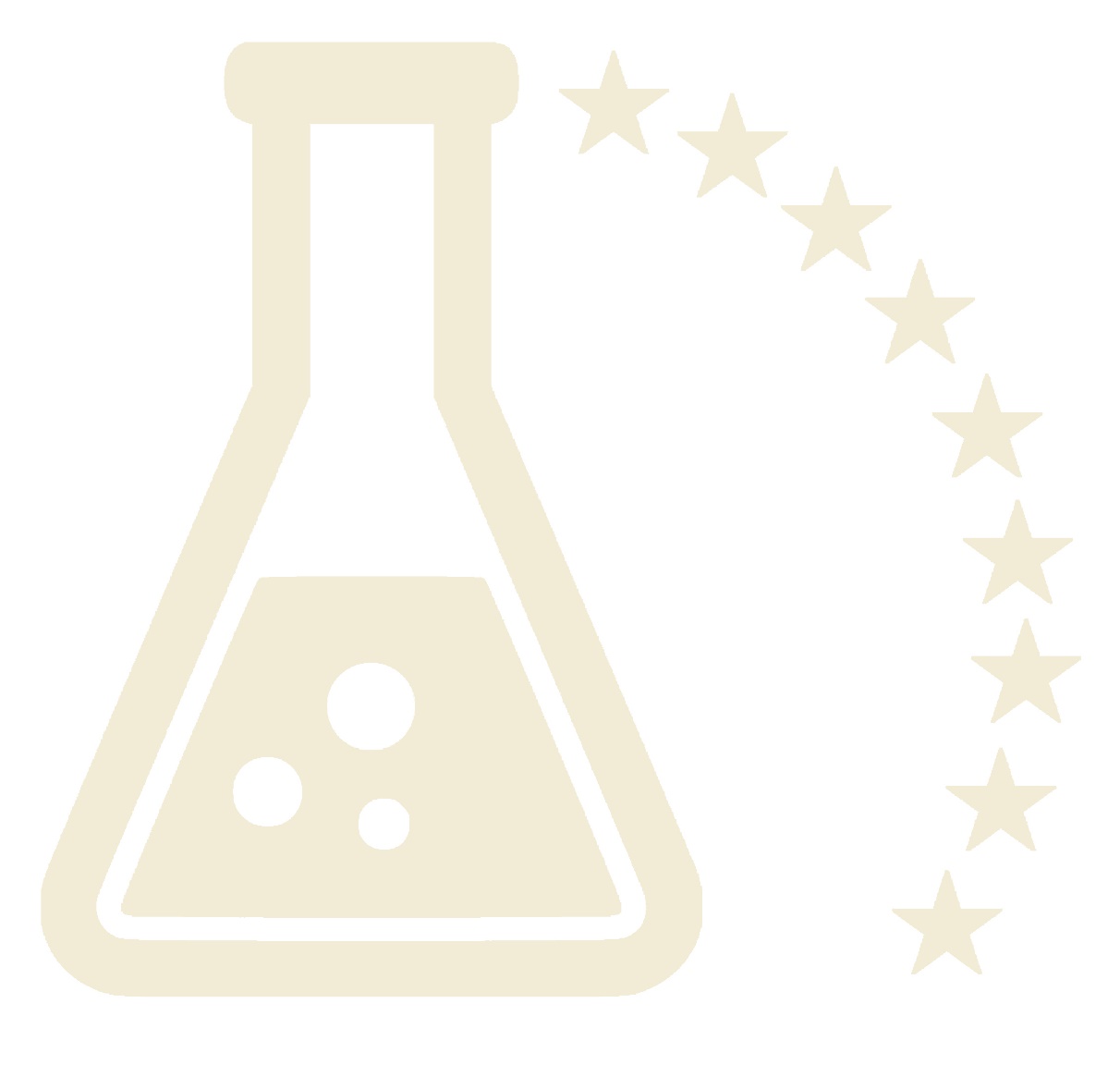 Correspondence authorDepartement, University, City, CountryEmail: email correspondence authorArticle history:Received: -Revised: -Accepted: -Avalibale online: -Keywords:First keyword Second keyword Third keyword Fourth keyword Fifth keywordhttps://doi.org/10.33086/ijmlst.v0i0.0000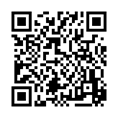 Correspondence:Correspondence authorDepartement, University, City, CountryEmail: email correspondence authorArticle history:Received: -Revised: -Accepted: -Avalibale online: -Keywords:First keyword Second keyword Third keyword Fourth keyword Fifth keywordhttps://doi.org/10.33086/ijmlst.v0i0.0000AbstractWe strongly encourage authors to use the following style of structured abstracts, but without headings: (1) Background: Place the question addressed in a broad context and highlight the purpose of the study; (2) Methods: briefly describe the main methods or treatments applied; (3) Results: summarize the article’s main findings; (4) Conclusions: indicate the main conclusions or interpretations. The abstract should be an objective representation of the article and it must not contain results that are not presented and substantiated in the main text and should not exagger-ate the main conclusions. Do not include abbreviations and citations. The abstract contains of 200-250 words. Avoid specialist abbreviations.Abbreviations should be defined in parentheses the first time they appear in the abstract, main text, and in figure or table captions and used consistently thereafter.SI Units (International System of Units) should be used. Imperial, US customary and other units should be converted to SI units whenever possible.Accession numbers of RNA, DNA and protein sequences used in the manuscript should be provided in the Materials and Methods section. Also see the section on Deposition of Sequences and of Expression Data.Citation: Lakhe R, Nisal A, Doshi P, Nimbargi R. Analysis of APTT Based Clot Waveform Parameters in Various Clinical Conditions – A Study at A Tertiary Care Center. Indones J Med Lab Sci Technol. 2023;5(1):1–9. https://doi.org/10.33086/ijmlst.v5i2.3791 Citation: Lakhe R, Nisal A, Doshi P, Nimbargi R. Analysis of APTT Based Clot Waveform Parameters in Various Clinical Conditions – A Study at A Tertiary Care Center. Indones J Med Lab Sci Technol. 2023;5(1):1–9. https://doi.org/10.33086/ijmlst.v5i2.3791 Citation: Lakhe R, Nisal A, Doshi P, Nimbargi R. Analysis of APTT Based Clot Waveform Parameters in Various Clinical Conditions – A Study at A Tertiary Care Center. Indones J Med Lab Sci Technol. 2023;5(1):1–9. https://doi.org/10.33086/ijmlst.v5i2.3791 Citation: Lakhe R, Nisal A, Doshi P, Nimbargi R. Analysis of APTT Based Clot Waveform Parameters in Various Clinical Conditions – A Study at A Tertiary Care Center. Indones J Med Lab Sci Technol. 2023;5(1):1–9. https://doi.org/10.33086/ijmlst.v5i2.3791 Citation: Lakhe R, Nisal A, Doshi P, Nimbargi R. Analysis of APTT Based Clot Waveform Parameters in Various Clinical Conditions – A Study at A Tertiary Care Center. Indones J Med Lab Sci Technol. 2023;5(1):1–9. https://doi.org/10.33086/ijmlst.v5i2.3791 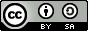 This is an open access article distributed under the Creative Commons Attribution-ShareAlike 4.0 International License, which permits unrestricted use, distribution, and reproduction in any medium, provided the original work is properly cited. ©2024 The Author(s).This is an open access article distributed under the Creative Commons Attribution-ShareAlike 4.0 International License, which permits unrestricted use, distribution, and reproduction in any medium, provided the original work is properly cited. ©2024 The Author(s).This is an open access article distributed under the Creative Commons Attribution-ShareAlike 4.0 International License, which permits unrestricted use, distribution, and reproduction in any medium, provided the original work is properly cited. ©2024 The Author(s).This is an open access article distributed under the Creative Commons Attribution-ShareAlike 4.0 International License, which permits unrestricted use, distribution, and reproduction in any medium, provided the original work is properly cited. ©2024 The Author(s).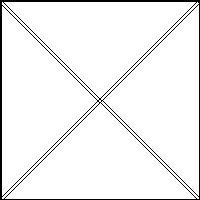 (a)(b)Patient*Patient*Freq (n=90)Percentage (%)Age(years)0-20 22.2Age(years)21-40 1617.8Age(years)41-60 6875.6Age(years)> 60 44.4GenderMale2022.2GenderWomen7077.8